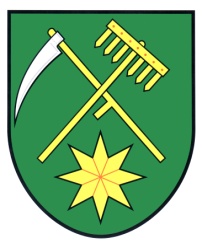 Dne: 10. 07. 2018Jmenování zapisovatele okrskové volební komise V souladu s ustanovením § 17odst. 6 zákona č. 130/2000 Sb., o volbách do zastupitelstev obcí a o změně některých zákonů, ve znění pozdějších předpisů jmenuji zapisovatelkou  pro volby do zastupitelstev obcí konaných ve dnech 05. a 06. října 2018: Je jmenovaná Slavíková LibušeDanuše Lhotáková starosta obce 